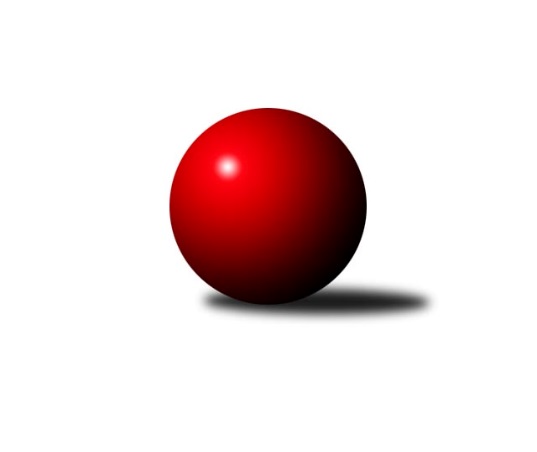 Č.13Ročník 2021/2022	24.5.2024 Divize AS 2021/2022Statistika 13. kolaTabulka družstev:		družstvo	záp	výh	rem	proh	skore	sety	průměr	body	plné	dorážka	chyby	1.	KK Slavoj Praha B	13	10	0	3	71.5 : 32.5 	(97.0 : 59.0)	2622	20	1783	838	31.5	2.	KK Konstruktiva Praha  B	13	9	1	3	61.0 : 43.0 	(86.5 : 69.5)	2600	19	1802	798	33.4	3.	TJ Praga Praha	13	9	0	4	62.5 : 41.5 	(95.0 : 61.0)	2581	18	1767	814	32.2	4.	TJ Sparta Kutná Hora	12	7	0	5	56.0 : 40.0 	(78.0 : 66.0)	2546	14	1744	802	32.1	5.	TJ Sokol Benešov B	12	7	0	5	48.5 : 47.5 	(73.0 : 71.0)	2473	14	1719	754	41.6	6.	TJ Sokol Brandýs n. L.	13	7	0	6	58.5 : 45.5 	(83.0 : 73.0)	2520	14	1753	767	38.2	7.	KK Vlašim	13	7	0	6	52.0 : 52.0 	(70.0 : 86.0)	2540	14	1766	774	42.5	8.	AC Sparta Praha	13	6	1	6	52.0 : 52.0 	(75.0 : 81.0)	2616	13	1789	827	32.5	9.	TJ Sokol Praha-Vršovice	13	6	0	7	53.0 : 51.0 	(80.5 : 75.5)	2542	12	1747	796	38.3	10.	TJ AŠ Mladá Boleslav	13	6	0	7	47.5 : 56.5 	(74.0 : 82.0)	2481	12	1717	764	44.8	11.	SK Meteor Praha A	13	5	0	8	46.0 : 58.0 	(74.5 : 81.5)	2520	10	1736	784	39.1	12.	SK Meteor Praha B	12	4	0	8	36.0 : 60.0 	(56.0 : 88.0)	2430	8	1703	727	45.5	13.	TJ Neratovice	13	3	0	10	38.0 : 66.0 	(71.5 : 84.5)	2474	6	1713	762	35.9	14.	KK Slavia Praha	12	2	0	10	29.5 : 66.5 	(54.0 : 90.0)	2428	4	1708	720	38.8Tabulka doma:		družstvo	záp	výh	rem	proh	skore	sety	průměr	body	maximum	minimum	1.	TJ Praga Praha	6	6	0	0	37.0 : 11.0 	(49.5 : 22.5)	2626	12	2660	2561	2.	TJ Sokol Brandýs n. L.	6	6	0	0	37.0 : 11.0 	(44.0 : 28.0)	2409	12	2536	2304	3.	KK Slavoj Praha B	7	6	0	1	39.0 : 17.0 	(56.5 : 27.5)	2771	12	2843	2695	4.	TJ Sokol Praha-Vršovice	7	6	0	1	39.0 : 17.0 	(55.0 : 29.0)	2454	12	2598	2336	5.	KK Konstruktiva Praha  B	7	6	0	1	37.0 : 19.0 	(54.0 : 30.0)	2650	12	2693	2535	6.	AC Sparta Praha	7	5	1	1	36.0 : 20.0 	(42.5 : 41.5)	2642	11	2666	2587	7.	TJ Sparta Kutná Hora	6	5	0	1	36.0 : 12.0 	(49.0 : 23.0)	2712	10	2831	2581	8.	KK Vlašim	7	5	0	2	33.0 : 23.0 	(42.0 : 42.0)	2599	10	2682	2522	9.	SK Meteor Praha A	6	4	0	2	28.0 : 20.0 	(40.5 : 31.5)	2588	8	2692	2508	10.	TJ Sokol Benešov B	6	4	0	2	27.5 : 20.5 	(39.5 : 32.5)	2603	8	2652	2520	11.	TJ AŠ Mladá Boleslav	6	3	0	3	25.0 : 23.0 	(33.5 : 38.5)	2496	6	2635	2364	12.	TJ Neratovice	6	3	0	3	24.0 : 24.0 	(38.0 : 34.0)	2551	6	2612	2461	13.	SK Meteor Praha B	5	2	0	3	16.0 : 24.0 	(26.0 : 34.0)	2448	4	2560	2363	14.	KK Slavia Praha	7	0	0	7	15.5 : 40.5 	(37.0 : 47.0)	2505	0	2571	2443Tabulka venku:		družstvo	záp	výh	rem	proh	skore	sety	průměr	body	maximum	minimum	1.	KK Slavoj Praha B	6	4	0	2	32.5 : 15.5 	(40.5 : 31.5)	2597	8	2745	2422	2.	KK Konstruktiva Praha  B	6	3	1	2	24.0 : 24.0 	(32.5 : 39.5)	2608	7	2704	2485	3.	TJ Sokol Benešov B	6	3	0	3	21.0 : 27.0 	(33.5 : 38.5)	2451	6	2720	2197	4.	TJ Praga Praha	7	3	0	4	25.5 : 30.5 	(45.5 : 38.5)	2574	6	2704	2484	5.	TJ AŠ Mladá Boleslav	7	3	0	4	22.5 : 33.5 	(40.5 : 43.5)	2478	6	2614	2321	6.	KK Slavia Praha	5	2	0	3	14.0 : 26.0 	(17.0 : 43.0)	2412	4	2568	2217	7.	TJ Sparta Kutná Hora	6	2	0	4	20.0 : 28.0 	(29.0 : 43.0)	2518	4	2687	2286	8.	KK Vlašim	6	2	0	4	19.0 : 29.0 	(28.0 : 44.0)	2530	4	2577	2466	9.	SK Meteor Praha B	7	2	0	5	20.0 : 36.0 	(30.0 : 54.0)	2444	4	2545	2275	10.	AC Sparta Praha	6	1	0	5	16.0 : 32.0 	(32.5 : 39.5)	2611	2	2688	2508	11.	TJ Sokol Brandýs n. L.	7	1	0	6	21.5 : 34.5 	(39.0 : 45.0)	2538	2	2674	2328	12.	SK Meteor Praha A	7	1	0	6	18.0 : 38.0 	(34.0 : 50.0)	2511	2	2643	2276	13.	TJ Sokol Praha-Vršovice	6	0	0	6	14.0 : 34.0 	(25.5 : 46.5)	2560	0	2629	2545	14.	TJ Neratovice	7	0	0	7	14.0 : 42.0 	(33.5 : 50.5)	2462	0	2555	2343Tabulka podzimní části:		družstvo	záp	výh	rem	proh	skore	sety	průměr	body	doma	venku	1.	KK Slavoj Praha B	13	10	0	3	71.5 : 32.5 	(97.0 : 59.0)	2622	20 	6 	0 	1 	4 	0 	2	2.	KK Konstruktiva Praha  B	13	9	1	3	61.0 : 43.0 	(86.5 : 69.5)	2600	19 	6 	0 	1 	3 	1 	2	3.	TJ Praga Praha	13	9	0	4	62.5 : 41.5 	(95.0 : 61.0)	2581	18 	6 	0 	0 	3 	0 	4	4.	TJ Sparta Kutná Hora	12	7	0	5	56.0 : 40.0 	(78.0 : 66.0)	2546	14 	5 	0 	1 	2 	0 	4	5.	TJ Sokol Benešov B	12	7	0	5	48.5 : 47.5 	(73.0 : 71.0)	2473	14 	4 	0 	2 	3 	0 	3	6.	TJ Sokol Brandýs n. L.	13	7	0	6	58.5 : 45.5 	(83.0 : 73.0)	2520	14 	6 	0 	0 	1 	0 	6	7.	KK Vlašim	13	7	0	6	52.0 : 52.0 	(70.0 : 86.0)	2540	14 	5 	0 	2 	2 	0 	4	8.	AC Sparta Praha	13	6	1	6	52.0 : 52.0 	(75.0 : 81.0)	2616	13 	5 	1 	1 	1 	0 	5	9.	TJ Sokol Praha-Vršovice	13	6	0	7	53.0 : 51.0 	(80.5 : 75.5)	2542	12 	6 	0 	1 	0 	0 	6	10.	TJ AŠ Mladá Boleslav	13	6	0	7	47.5 : 56.5 	(74.0 : 82.0)	2481	12 	3 	0 	3 	3 	0 	4	11.	SK Meteor Praha A	13	5	0	8	46.0 : 58.0 	(74.5 : 81.5)	2520	10 	4 	0 	2 	1 	0 	6	12.	SK Meteor Praha B	12	4	0	8	36.0 : 60.0 	(56.0 : 88.0)	2430	8 	2 	0 	3 	2 	0 	5	13.	TJ Neratovice	13	3	0	10	38.0 : 66.0 	(71.5 : 84.5)	2474	6 	3 	0 	3 	0 	0 	7	14.	KK Slavia Praha	12	2	0	10	29.5 : 66.5 	(54.0 : 90.0)	2428	4 	0 	0 	7 	2 	0 	3Tabulka jarní části:		družstvo	záp	výh	rem	proh	skore	sety	průměr	body	doma	venku	1.	TJ Praga Praha	0	0	0	0	0.0 : 0.0 	(0.0 : 0.0)	0	0 	0 	0 	0 	0 	0 	0 	2.	TJ Sokol Brandýs n. L.	0	0	0	0	0.0 : 0.0 	(0.0 : 0.0)	0	0 	0 	0 	0 	0 	0 	0 	3.	TJ Sokol Benešov B	0	0	0	0	0.0 : 0.0 	(0.0 : 0.0)	0	0 	0 	0 	0 	0 	0 	0 	4.	TJ AŠ Mladá Boleslav	0	0	0	0	0.0 : 0.0 	(0.0 : 0.0)	0	0 	0 	0 	0 	0 	0 	0 	5.	SK Meteor Praha A	0	0	0	0	0.0 : 0.0 	(0.0 : 0.0)	0	0 	0 	0 	0 	0 	0 	0 	6.	KK Vlašim	0	0	0	0	0.0 : 0.0 	(0.0 : 0.0)	0	0 	0 	0 	0 	0 	0 	0 	7.	KK Slavoj Praha B	0	0	0	0	0.0 : 0.0 	(0.0 : 0.0)	0	0 	0 	0 	0 	0 	0 	0 	8.	KK Konstruktiva Praha  B	0	0	0	0	0.0 : 0.0 	(0.0 : 0.0)	0	0 	0 	0 	0 	0 	0 	0 	9.	TJ Sparta Kutná Hora	0	0	0	0	0.0 : 0.0 	(0.0 : 0.0)	0	0 	0 	0 	0 	0 	0 	0 	10.	TJ Neratovice	0	0	0	0	0.0 : 0.0 	(0.0 : 0.0)	0	0 	0 	0 	0 	0 	0 	0 	11.	AC Sparta Praha	0	0	0	0	0.0 : 0.0 	(0.0 : 0.0)	0	0 	0 	0 	0 	0 	0 	0 	12.	SK Meteor Praha B	0	0	0	0	0.0 : 0.0 	(0.0 : 0.0)	0	0 	0 	0 	0 	0 	0 	0 	13.	TJ Sokol Praha-Vršovice	0	0	0	0	0.0 : 0.0 	(0.0 : 0.0)	0	0 	0 	0 	0 	0 	0 	0 	14.	KK Slavia Praha	0	0	0	0	0.0 : 0.0 	(0.0 : 0.0)	0	0 	0 	0 	0 	0 	0 	0 Zisk bodů pro družstvo:		jméno hráče	družstvo	body	zápasy	v %	dílčí body	sety	v %	1.	Zbyněk Vilímovský 	TJ Sokol Praha-Vršovice  	11	/	13	(85%)	20	/	26	(77%)	2.	Karel Křenek 	TJ Sokol Brandýs n. L. 	11	/	13	(85%)	19	/	26	(73%)	3.	Dušan Hrčkulák 	TJ Sparta Kutná Hora 	10	/	12	(83%)	16	/	24	(67%)	4.	Martin Boháč 	SK Meteor Praha A 	10	/	13	(77%)	15.5	/	26	(60%)	5.	David Kuděj 	KK Slavoj Praha B 	9.5	/	10	(95%)	17	/	20	(85%)	6.	Jan Bürger 	KK Slavia Praha 	9	/	11	(82%)	15	/	22	(68%)	7.	Ctirad Dudycha 	SK Meteor Praha B 	9	/	12	(75%)	17.5	/	24	(73%)	8.	Rostislav Kašpar 	TJ Praga Praha  	9	/	13	(69%)	18.5	/	26	(71%)	9.	Josef Kašpar 	TJ Praga Praha  	9	/	13	(69%)	16.5	/	26	(63%)	10.	David Kašpar 	TJ Praga Praha  	9	/	13	(69%)	16.5	/	26	(63%)	11.	Michal Ostatnický 	KK Konstruktiva Praha  B 	9	/	13	(69%)	16	/	26	(62%)	12.	Miloslav Rychetský 	TJ Sokol Brandýs n. L. 	8.5	/	13	(65%)	19	/	26	(73%)	13.	Petr Palaštuk 	TJ AŠ Mladá Boleslav  	8.5	/	13	(65%)	16	/	26	(62%)	14.	Stanislav Březina ml.	KK Slavoj Praha B 	8	/	11	(73%)	14.5	/	22	(66%)	15.	Viktor Jungbauer 	KK Slavoj Praha B 	8	/	12	(67%)	15.5	/	24	(65%)	16.	Petr Neumajer 	AC Sparta Praha 	8	/	13	(62%)	18	/	26	(69%)	17.	Jiří Jabůrek 	TJ Sokol Praha-Vršovice  	8	/	13	(62%)	15.5	/	26	(60%)	18.	Ladislav Hlaváček 	KK Vlašim  	7.5	/	13	(58%)	14.5	/	26	(56%)	19.	Jiří Kadleček 	KK Vlašim  	7.5	/	13	(58%)	13.5	/	26	(52%)	20.	Zdeněk Rajchman 	TJ Sparta Kutná Hora 	7	/	9	(78%)	10	/	18	(56%)	21.	Milan Komorník 	TJ Praga Praha  	7	/	10	(70%)	15.5	/	20	(78%)	22.	David Dittrich 	SK Meteor Praha B 	7	/	10	(70%)	10.5	/	20	(53%)	23.	Petr Božka 	TJ Neratovice 	7	/	11	(64%)	14.5	/	22	(66%)	24.	Michal Vyskočil 	TJ Sokol Benešov B 	7	/	11	(64%)	14	/	22	(64%)	25.	Pavel Horáček ml.	TJ AŠ Mladá Boleslav  	7	/	12	(58%)	14.5	/	24	(60%)	26.	Dušan Dvořák 	TJ Sokol Benešov B 	7	/	12	(58%)	12	/	24	(50%)	27.	Vojtěch Krákora 	AC Sparta Praha 	7	/	13	(54%)	15	/	26	(58%)	28.	Pavel Plachý 	SK Meteor Praha A 	7	/	13	(54%)	13.5	/	26	(52%)	29.	Petr Hartina 	AC Sparta Praha 	7	/	13	(54%)	12.5	/	26	(48%)	30.	Jiří Rejthárek 	TJ Sokol Praha-Vršovice  	6.5	/	11	(59%)	14	/	22	(64%)	31.	Emilie Somolíková 	KK Konstruktiva Praha  B 	6.5	/	12	(54%)	14	/	24	(58%)	32.	Pavel Janoušek 	TJ Praga Praha  	6.5	/	13	(50%)	14.5	/	26	(56%)	33.	Václav Sommer 	TJ Sokol Brandýs n. L. 	6	/	7	(86%)	10	/	14	(71%)	34.	Tomáš Křenek 	TJ AŠ Mladá Boleslav  	6	/	8	(75%)	11.5	/	16	(72%)	35.	Vladimír Holý 	TJ Sparta Kutná Hora 	6	/	10	(60%)	12.5	/	20	(63%)	36.	Jaroslav Pleticha st.	KK Konstruktiva Praha  B 	6	/	11	(55%)	13.5	/	22	(61%)	37.	Anton Stašák 	KK Slavoj Praha B 	6	/	12	(50%)	13	/	24	(54%)	38.	Luboš Polanský 	SK Meteor Praha B 	6	/	12	(50%)	13	/	24	(54%)	39.	František Čvančara 	TJ Sokol Brandýs n. L. 	6	/	12	(50%)	13	/	24	(54%)	40.	Aleš Jungmann 	KK Slavia Praha 	6	/	12	(50%)	12.5	/	24	(52%)	41.	Jiří Kašpar 	KK Slavoj Praha B 	6	/	12	(50%)	11	/	24	(46%)	42.	Vlastimil Pírek 	KK Vlašim  	6	/	12	(50%)	9	/	24	(38%)	43.	Josef Dotlačil 	KK Vlašim  	6	/	13	(46%)	12	/	26	(46%)	44.	Václav Tůma 	KK Vlašim  	6	/	13	(46%)	11	/	26	(42%)	45.	Ludmila Johnová 	KK Konstruktiva Praha  B 	5.5	/	12	(46%)	14	/	24	(58%)	46.	Josef Cíla 	TJ AŠ Mladá Boleslav  	5	/	6	(83%)	8	/	12	(67%)	47.	Jan Kvapil 	TJ Neratovice 	5	/	8	(63%)	11	/	16	(69%)	48.	Vladimíra Pavlatová 	AC Sparta Praha 	5	/	8	(63%)	8.5	/	16	(53%)	49.	Tomáš Jelínek 	TJ Sparta Kutná Hora 	5	/	11	(45%)	12	/	22	(55%)	50.	Arnošt Nedbal 	KK Konstruktiva Praha  B 	5	/	11	(45%)	12	/	22	(55%)	51.	Petr Šteiner 	TJ Neratovice 	5	/	11	(45%)	11	/	22	(50%)	52.	Eva Dvorská 	TJ Neratovice 	5	/	11	(45%)	9	/	22	(41%)	53.	Pavel Grygar 	TJ Sokol Praha-Vršovice  	5	/	11	(45%)	9	/	22	(41%)	54.	Ivo Steindl 	SK Meteor Praha A 	5	/	12	(42%)	13.5	/	24	(56%)	55.	Jiří Barbora 	TJ Sparta Kutná Hora 	5	/	12	(42%)	10.5	/	24	(44%)	56.	Martin Šmejkal 	TJ Sokol Brandýs n. L. 	5	/	12	(42%)	7	/	24	(29%)	57.	Jindřich Sahula 	SK Meteor Praha A 	5	/	13	(38%)	10	/	26	(38%)	58.	Jiří Kočí 	TJ Sokol Benešov B 	4.5	/	9	(50%)	10	/	18	(56%)	59.	Martin Šmejkal 	TJ Sokol Praha-Vršovice  	4.5	/	10	(45%)	9.5	/	20	(48%)	60.	Jiří Neumajer 	AC Sparta Praha 	4	/	5	(80%)	4.5	/	10	(45%)	61.	Luboš Brabec 	TJ Sokol Benešov B 	4	/	7	(57%)	8.5	/	14	(61%)	62.	Pavel Novák 	SK Meteor Praha B 	4	/	8	(50%)	5	/	16	(31%)	63.	Petr Brabenec 	TJ Sokol Benešov B 	4	/	9	(44%)	9	/	18	(50%)	64.	Miroslav Bubeník 	KK Slavoj Praha B 	4	/	10	(40%)	9	/	20	(45%)	65.	Filip Knap 	KK Slavia Praha 	4	/	11	(36%)	8	/	22	(36%)	66.	Milan Černý 	KK Vlašim  	4	/	11	(36%)	8	/	22	(36%)	67.	Jaroslav Kourek 	TJ Praga Praha  	4	/	13	(31%)	12.5	/	26	(48%)	68.	Václav Klička 	AC Sparta Praha 	4	/	13	(31%)	10	/	26	(38%)	69.	Milan Mikulášek 	SK Meteor Praha A 	4	/	13	(31%)	9	/	26	(35%)	70.	Eva Václavková 	KK Konstruktiva Praha  B 	4	/	13	(31%)	8	/	26	(31%)	71.	Karel Vaňata 	KK Slavia Praha 	3.5	/	10	(35%)	6.5	/	20	(33%)	72.	Ladislav Kalous 	TJ Sokol Benešov B 	3	/	3	(100%)	5	/	6	(83%)	73.	Leoš Vobořil 	TJ Sparta Kutná Hora 	3	/	3	(100%)	5	/	6	(83%)	74.	Pavel Holec 	TJ Sokol Brandýs n. L. 	3	/	4	(75%)	5	/	8	(63%)	75.	Jiří Pavlík 	KK Slavoj Praha B 	3	/	4	(75%)	5	/	8	(63%)	76.	Miroslav Viktorin 	AC Sparta Praha 	3	/	4	(75%)	4	/	8	(50%)	77.	Michal Hrčkulák 	TJ Sparta Kutná Hora 	3	/	5	(60%)	7	/	10	(70%)	78.	Petr Dus 	TJ Sparta Kutná Hora 	3	/	6	(50%)	4	/	12	(33%)	79.	Josef Trnka 	TJ Neratovice 	3	/	10	(30%)	6.5	/	20	(33%)	80.	Michal Horáček 	TJ AŠ Mladá Boleslav  	3	/	10	(30%)	6	/	20	(30%)	81.	Pavel Palaštuk 	TJ AŠ Mladá Boleslav  	3	/	11	(27%)	9	/	22	(41%)	82.	Martin Šveda 	TJ Sokol Praha-Vršovice  	3	/	11	(27%)	6.5	/	22	(30%)	83.	Ladislav Zahrádka 	SK Meteor Praha A 	3	/	13	(23%)	13	/	26	(50%)	84.	Pavel Kotek 	TJ Sokol Brandýs n. L. 	3	/	13	(23%)	6	/	26	(23%)	85.	Jitka Drábková 	TJ Sokol Benešov B 	2	/	2	(100%)	4	/	4	(100%)	86.	Jindřich Valo 	KK Slavoj Praha B 	2	/	2	(100%)	4	/	4	(100%)	87.	František Rusín 	KK Slavoj Praha B 	2	/	2	(100%)	4	/	4	(100%)	88.	Jan Barchánek 	KK Konstruktiva Praha  B 	2	/	2	(100%)	3	/	4	(75%)	89.	Jaroslav Pleticha ml.	KK Konstruktiva Praha  B 	2	/	3	(67%)	4	/	6	(67%)	90.	Antonín Krejza 	TJ Sokol Praha-Vršovice  	2	/	5	(40%)	5	/	10	(50%)	91.	Jan Meščan 	TJ Neratovice 	2	/	5	(40%)	5	/	10	(50%)	92.	Jan Kozák 	TJ Neratovice 	2	/	7	(29%)	3.5	/	14	(25%)	93.	Petr Horáček 	TJ AŠ Mladá Boleslav  	2	/	8	(25%)	5	/	16	(31%)	94.	Jaroslava Fukačová 	TJ Neratovice 	2	/	8	(25%)	5	/	16	(31%)	95.	Zdeněk Novák 	KK Slavia Praha 	2	/	8	(25%)	3	/	16	(19%)	96.	Luboš Soukup 	SK Meteor Praha B 	2	/	10	(20%)	4.5	/	20	(23%)	97.	Pavel Horáček st.	TJ AŠ Mladá Boleslav  	1	/	1	(100%)	2	/	2	(100%)	98.	Jaroslav Hažva 	KK Slavoj Praha B 	1	/	1	(100%)	2	/	2	(100%)	99.	Hana Kovářová 	KK Konstruktiva Praha  B 	1	/	1	(100%)	2	/	2	(100%)	100.	Lukáš Kotek 	TJ Sokol Brandýs n. L. 	1	/	1	(100%)	2	/	2	(100%)	101.	Miroslav Pessr 	KK Vlašim  	1	/	1	(100%)	1	/	2	(50%)	102.	Petr Pravlovský 	KK Slavoj Praha B 	1	/	1	(100%)	1	/	2	(50%)	103.	Michal Koubek 	KK Slavoj Praha B 	1	/	1	(100%)	1	/	2	(50%)	104.	Josef Hladík 	TJ Sokol Praha-Vršovice  	1	/	1	(100%)	1	/	2	(50%)	105.	Jiří Franěk 	TJ Sokol Benešov B 	1	/	2	(50%)	3	/	4	(75%)	106.	Eva Křenková 	TJ Sokol Brandýs n. L. 	1	/	2	(50%)	2	/	4	(50%)	107.	Karel Drábek 	TJ Sokol Benešov B 	1	/	3	(33%)	2.5	/	6	(42%)	108.	Martin Dubský 	AC Sparta Praha 	1	/	3	(33%)	1	/	6	(17%)	109.	Jiří Novotný 	SK Meteor Praha B 	1	/	4	(25%)	2.5	/	8	(31%)	110.	Pavel Pavlíček 	AC Sparta Praha 	1	/	4	(25%)	1	/	8	(13%)	111.	Petr Vacek 	TJ Neratovice 	1	/	7	(14%)	6	/	14	(43%)	112.	Petr Knap 	KK Slavia Praha 	1	/	11	(9%)	3	/	22	(14%)	113.	Michal Franc 	SK Meteor Praha B 	1	/	11	(9%)	2	/	22	(9%)	114.	Marek Červ 	TJ Sokol Benešov B 	1	/	12	(8%)	5	/	24	(21%)	115.	Pavlína Kašparová 	TJ Praga Praha  	0	/	1	(0%)	1	/	2	(50%)	116.	Karel Bernat 	KK Slavia Praha 	0	/	1	(0%)	1	/	2	(50%)	117.	František Pícha 	KK Vlašim  	0	/	1	(0%)	1	/	2	(50%)	118.	Přemysl Jonák 	KK Slavia Praha 	0	/	1	(0%)	1	/	2	(50%)	119.	Patrik Polach 	TJ Sokol Benešov B 	0	/	1	(0%)	0	/	2	(0%)	120.	Jaroslav Čermák 	TJ Sparta Kutná Hora 	0	/	1	(0%)	0	/	2	(0%)	121.	Ivan Vlček 	TJ Praga Praha  	0	/	1	(0%)	0	/	2	(0%)	122.	Petr Kšír 	TJ Praga Praha  	0	/	1	(0%)	0	/	2	(0%)	123.	Karel Palát 	TJ Sokol Benešov B 	0	/	1	(0%)	0	/	2	(0%)	124.	Lukáš Pelánek 	TJ Sokol Praha-Vršovice  	0	/	1	(0%)	0	/	2	(0%)	125.	Miroslav Klabík 	TJ Sokol Praha-Vršovice  	0	/	1	(0%)	0	/	2	(0%)	126.	Jan Rabenseifner 	KK Slavia Praha 	0	/	1	(0%)	0	/	2	(0%)	127.	Ivana Vlková 	SK Meteor Praha A 	0	/	1	(0%)	0	/	2	(0%)	128.	Karel Wolf 	TJ Sokol Praha-Vršovice  	0	/	1	(0%)	0	/	2	(0%)	129.	Vladimír Sommer 	TJ Sokol Brandýs n. L. 	0	/	1	(0%)	0	/	2	(0%)	130.	Luboš Zajíček 	KK Vlašim  	0	/	1	(0%)	0	/	2	(0%)	131.	Ivana Kopecká 	TJ Sparta Kutná Hora 	0	/	2	(0%)	1	/	4	(25%)	132.	Jan Červenka 	AC Sparta Praha 	0	/	2	(0%)	0.5	/	4	(13%)	133.	Luboš Zelenka 	KK Slavia Praha 	0	/	3	(0%)	1	/	6	(17%)	134.	Miroslav Šostý 	SK Meteor Praha B 	0	/	5	(0%)	1	/	10	(10%)	135.	Jiří Samolák 	TJ AŠ Mladá Boleslav  	0	/	7	(0%)	2	/	14	(14%)Průměry na kuželnách:		kuželna	průměr	plné	dorážka	chyby	výkon na hráče	1.	SK Žižkov Praha, 1-4	2714	1855	858	38.1	(452.4)	2.	TJ Sparta Kutná Hora, 1-4	2667	1805	861	30.7	(444.6)	3.	KK Konstruktiva Praha, 1-4	2599	1789	809	37.5	(433.2)	4.	Benešov, 1-4	2586	1778	808	39.9	(431.1)	5.	Spartak Vlašim, 1-2	2579	1784	795	42.5	(429.9)	6.	TJ Neratovice, 1-2	2544	1745	798	32.9	(424.0)	7.	Karlov, 1-2	2542	1766	775	40.0	(423.7)	8.	KK Slavia Praha, 1-2	2537	1730	807	31.0	(422.9)	9.	Meteor, 1-2	2518	1736	782	34.5	(419.8)	10.	Mladá Boleslav, 1-2	2497	1726	770	45.9	(416.2)	11.	Vršovice, 1-2	2401	1675	725	42.9	(400.2)	12.	Brandýs 1-2, 1-2	2384	1670	714	38.8	(397.5)Nejlepší výkony na kuželnách:SK Žižkov Praha, 1-4KK Slavoj Praha B	2843	5. kolo	Jiří Kašpar 	KK Slavoj Praha B	517	9. koloKK Slavoj Praha B	2819	11. kolo	David Kuděj 	KK Slavoj Praha B	515	12. koloKK Slavoj Praha B	2788	12. kolo	Anton Stašák 	KK Slavoj Praha B	500	5. koloKK Slavoj Praha B	2772	9. kolo	Jindřich Valo 	KK Slavoj Praha B	499	3. koloKK Slavoj Praha B	2741	1. kolo	Anton Stašák 	KK Slavoj Praha B	498	11. koloKK Slavoj Praha B	2738	7. kolo	David Kuděj 	KK Slavoj Praha B	498	11. koloTJ Sokol Benešov B	2720	3. kolo	Viktor Jungbauer 	KK Slavoj Praha B	497	11. koloTJ Praga Praha 	2704	5. kolo	František Rusín 	KK Slavoj Praha B	496	12. koloKK Slavoj Praha B	2695	3. kolo	Jiří Pavlík 	KK Slavoj Praha B	493	1. koloAC Sparta Praha	2688	12. kolo	František Rusín 	KK Slavoj Praha B	490	5. koloTJ Sparta Kutná Hora, 1-4TJ Sparta Kutná Hora	2831	4. kolo	Dušan Hrčkulák 	TJ Sparta Kutná Hora	493	4. koloTJ Sparta Kutná Hora	2786	10. kolo	Dušan Hrčkulák 	TJ Sparta Kutná Hora	490	12. koloTJ Sparta Kutná Hora	2733	12. kolo	Leoš Vobořil 	TJ Sparta Kutná Hora	490	4. koloTJ Sparta Kutná Hora	2733	8. kolo	Dušan Hrčkulák 	TJ Sparta Kutná Hora	487	8. koloTJ Sparta Kutná Hora	2701	6. kolo	Pavel Plachý 	SK Meteor Praha A	485	10. koloAC Sparta Praha	2674	8. kolo	Václav Sommer 	TJ Sokol Brandýs n. L.	482	3. koloTJ Sokol Benešov B	2673	12. kolo	Michal Hrčkulák 	TJ Sparta Kutná Hora	481	8. koloTJ Praga Praha 	2662	1. kolo	Jiří Kočí 	TJ Sokol Benešov B	479	12. koloSK Meteor Praha A	2643	10. kolo	Vladimír Holý 	TJ Sparta Kutná Hora	477	4. koloTJ Sparta Kutná Hora	2637	1. kolo	Michal Hrčkulák 	TJ Sparta Kutná Hora	477	10. koloKK Konstruktiva Praha, 1-4KK Slavoj Praha B	2745	8. kolo	Miloslav Rychetský 	TJ Sokol Brandýs n. L.	493	5. koloKK Konstruktiva Praha  B	2704	9. kolo	Emilie Somolíková 	KK Konstruktiva Praha  B	489	9. koloKK Konstruktiva Praha  B	2693	12. kolo	Petr Neumajer 	AC Sparta Praha	489	11. koloKK Konstruktiva Praha  B	2692	8. kolo	Emilie Somolíková 	KK Konstruktiva Praha  B	489	3. koloKK Konstruktiva Praha  B	2686	3. kolo	Josef Dotlačil 	KK Vlašim 	486	11. koloKK Konstruktiva Praha  B	2685	10. kolo	Petr Neumajer 	AC Sparta Praha	485	13. koloKK Konstruktiva Praha  B	2679	6. kolo	Hana Kovářová 	KK Konstruktiva Praha  B	485	12. koloAC Sparta Praha	2666	3. kolo	Michal Ostatnický 	KK Konstruktiva Praha  B	483	6. koloAC Sparta Praha	2657	7. kolo	Michal Ostatnický 	KK Konstruktiva Praha  B	481	10. koloAC Sparta Praha	2653	13. kolo	Ludmila Johnová 	KK Konstruktiva Praha  B	480	8. koloBenešov, 1-4KK Konstruktiva Praha  B	2666	13. kolo	Luboš Brabec 	TJ Sokol Benešov B	483	9. koloTJ Sokol Benešov B	2652	11. kolo	Petr Božka 	TJ Neratovice	473	9. koloTJ Sokol Benešov B	2642	13. kolo	Petr Brabenec 	TJ Sokol Benešov B	470	4. koloTJ Sokol Benešov B	2604	9. kolo	Michal Vyskočil 	TJ Sokol Benešov B	468	6. koloTJ Sokol Benešov B	2604	4. kolo	Jiří Kočí 	TJ Sokol Benešov B	466	11. koloTJ Sokol Benešov B	2595	6. kolo	Jaroslav Pleticha ml.	KK Konstruktiva Praha  B	463	13. koloAC Sparta Praha	2590	4. kolo	Emilie Somolíková 	KK Konstruktiva Praha  B	461	13. koloKK Vlašim 	2577	2. kolo	Jiří Kočí 	TJ Sokol Benešov B	461	13. koloTJ Sokol Praha-Vršovice 	2548	11. kolo	Jiří Franěk 	TJ Sokol Benešov B	461	9. koloSK Meteor Praha A	2537	6. kolo	Ludmila Johnová 	KK Konstruktiva Praha  B	461	13. koloSpartak Vlašim, 1-2KK Vlašim 	2682	3. kolo	Stanislav Březina ml.	KK Slavoj Praha B	491	10. koloKK Slavoj Praha B	2655	10. kolo	Ladislav Hlaváček 	KK Vlašim 	483	9. koloKK Konstruktiva Praha  B	2640	7. kolo	Zbyněk Vilímovský 	TJ Sokol Praha-Vršovice 	477	5. koloKK Vlašim 	2622	5. kolo	Ladislav Hlaváček 	KK Vlašim 	475	3. koloKK Vlašim 	2619	12. kolo	Josef Dotlačil 	KK Vlašim 	474	12. koloKK Vlašim 	2617	9. kolo	Josef Dotlačil 	KK Vlašim 	474	3. koloTJ AŠ Mladá Boleslav 	2569	12. kolo	Josef Dotlačil 	KK Vlašim 	473	5. koloKK Vlašim 	2569	1. kolo	David Kuděj 	KK Slavoj Praha B	472	10. koloKK Vlašim 	2560	7. kolo	Petr Palaštuk 	TJ AŠ Mladá Boleslav 	470	12. koloTJ Sokol Brandýs n. L.	2557	9. kolo	Emilie Somolíková 	KK Konstruktiva Praha  B	468	7. koloTJ Neratovice, 1-2TJ Neratovice	2612	13. kolo	Pavel Horáček ml.	TJ AŠ Mladá Boleslav 	488	6. koloTJ Neratovice	2594	11. kolo	Petr Palaštuk 	TJ AŠ Mladá Boleslav 	480	6. koloTJ AŠ Mladá Boleslav 	2576	6. kolo	Petr Božka 	TJ Neratovice	479	11. koloTJ Neratovice	2566	4. kolo	Dušan Hrčkulák 	TJ Sparta Kutná Hora	456	13. koloTJ Sparta Kutná Hora	2565	13. kolo	Petr Božka 	TJ Neratovice	454	13. koloTJ Neratovice	2555	6. kolo	Jan Kvapil 	TJ Neratovice	452	4. koloSK Meteor Praha B	2538	8. kolo	Petr Božka 	TJ Neratovice	451	2. koloTJ Praga Praha 	2525	11. kolo	Petr Božka 	TJ Neratovice	451	6. koloTJ Neratovice	2517	8. kolo	Jan Kvapil 	TJ Neratovice	451	13. koloKK Slavoj Praha B	2511	4. kolo	Jan Bürger 	KK Slavia Praha	450	2. koloKarlov, 1-2TJ Praga Praha 	2660	2. kolo	Milan Komorník 	TJ Praga Praha 	487	8. koloTJ Praga Praha 	2653	8. kolo	Josef Kašpar 	TJ Praga Praha 	486	13. koloTJ Praga Praha 	2635	13. kolo	Josef Kašpar 	TJ Praga Praha 	474	2. koloTJ Praga Praha 	2623	6. kolo	Michal Vyskočil 	TJ Sokol Benešov B	463	10. koloTJ Praga Praha 	2621	4. kolo	Pavel Janoušek 	TJ Praga Praha 	462	2. koloTJ Sokol Praha-Vršovice 	2562	13. kolo	Rostislav Kašpar 	TJ Praga Praha 	461	2. koloTJ Praga Praha 	2561	10. kolo	Josef Kašpar 	TJ Praga Praha 	461	8. koloSK Meteor Praha A	2536	8. kolo	Ivo Steindl 	SK Meteor Praha A	459	8. koloAC Sparta Praha	2508	6. kolo	Jaroslav Kourek 	TJ Praga Praha 	458	6. koloKK Konstruktiva Praha  B	2485	2. kolo	Zbyněk Vilímovský 	TJ Sokol Praha-Vršovice 	455	13. koloKK Slavia Praha, 1-2AC Sparta Praha	2650	10. kolo	Dušan Hrčkulák 	TJ Sparta Kutná Hora	478	5. koloTJ Sparta Kutná Hora	2647	5. kolo	Jan Bürger 	KK Slavia Praha	472	3. koloTJ Praga Praha 	2576	3. kolo	Martin Šmejkal 	TJ Sokol Brandýs n. L.	465	7. koloKK Slavia Praha	2571	10. kolo	Petr Hartina 	AC Sparta Praha	464	10. koloTJ Sokol Brandýs n. L.	2568	7. kolo	Aleš Jungmann 	KK Slavia Praha	462	3. koloKK Slavia Praha	2561	3. kolo	Aleš Jungmann 	KK Slavia Praha	461	1. koloKK Vlašim 	2520	8. kolo	Zdeněk Rajchman 	TJ Sparta Kutná Hora	461	5. koloSK Meteor Praha A	2516	12. kolo	Leoš Vobořil 	TJ Sparta Kutná Hora	458	5. koloTJ Sokol Benešov B	2514	1. kolo	Václav Klička 	AC Sparta Praha	458	10. koloKK Slavia Praha	2502	5. kolo	Aleš Jungmann 	KK Slavia Praha	455	5. koloMeteor, 1-2SK Meteor Praha A	2692	9. kolo	Ivo Steindl 	SK Meteor Praha A	484	9. koloSK Meteor Praha A	2599	7. kolo	David Dittrich 	SK Meteor Praha B	478	9. koloSK Meteor Praha A	2598	2. kolo	Jindřich Sahula 	SK Meteor Praha A	478	5. koloKK Konstruktiva Praha  B	2578	11. kolo	Dušan Hrčkulák 	TJ Sparta Kutná Hora	473	11. koloSK Meteor Praha A	2570	5. kolo	Martin Boháč 	SK Meteor Praha A	473	9. koloKK Slavoj Praha B	2564	2. kolo	Ladislav Hlaváček 	KK Vlašim 	467	13. koloSK Meteor Praha B	2560	9. kolo	Ivo Steindl 	SK Meteor Praha A	462	7. koloSK Meteor Praha A	2558	13. kolo	Jindřich Sahula 	SK Meteor Praha A	461	2. koloAC Sparta Praha	2557	2. kolo	Luboš Polanský 	SK Meteor Praha B	461	7. koloKK Slavia Praha	2551	13. kolo	Jaroslav Pleticha ml.	KK Konstruktiva Praha  B	456	11. koloMladá Boleslav, 1-2KK Slavoj Praha B	2684	13. kolo	David Kuděj 	KK Slavoj Praha B	490	13. koloTJ AŠ Mladá Boleslav 	2635	11. kolo	Josef Kašpar 	TJ Praga Praha 	474	7. koloTJ Praga Praha 	2574	7. kolo	Pavel Horáček ml.	TJ AŠ Mladá Boleslav 	472	7. koloTJ AŠ Mladá Boleslav 	2539	13. kolo	Jaroslav Hažva 	KK Slavoj Praha B	470	13. koloTJ AŠ Mladá Boleslav 	2525	3. kolo	Petr Palaštuk 	TJ AŠ Mladá Boleslav 	460	11. koloTJ AŠ Mladá Boleslav 	2510	9. kolo	Josef Cíla 	TJ AŠ Mladá Boleslav 	455	11. koloSK Meteor Praha A	2504	3. kolo	Tomáš Křenek 	TJ AŠ Mladá Boleslav 	453	3. koloTJ Sokol Benešov B	2489	5. kolo	Petr Palaštuk 	TJ AŠ Mladá Boleslav 	453	9. koloTJ AŠ Mladá Boleslav 	2401	5. kolo	Pavel Palaštuk 	TJ AŠ Mladá Boleslav 	449	11. koloTJ Sparta Kutná Hora	2374	9. kolo	Martin Boháč 	SK Meteor Praha A	448	3. koloVršovice, 1-2TJ Sokol Praha-Vršovice 	2598	2. kolo	Martin Šmejkal 	TJ Sokol Praha-Vršovice 	446	12. koloTJ Sokol Praha-Vršovice 	2499	6. kolo	Zbyněk Vilímovský 	TJ Sokol Praha-Vršovice 	444	6. koloTJ Sokol Praha-Vršovice 	2494	8. kolo	Zbyněk Vilímovský 	TJ Sokol Praha-Vršovice 	444	2. koloTJ Sokol Praha-Vršovice 	2463	12. kolo	Jiří Jabůrek 	TJ Sokol Praha-Vršovice 	443	2. koloKK Slavoj Praha B	2422	6. kolo	Zbyněk Vilímovský 	TJ Sokol Praha-Vršovice 	443	4. koloTJ Sokol Praha-Vršovice 	2403	1. kolo	Jiří Rejthárek 	TJ Sokol Praha-Vršovice 	442	2. koloKK Slavia Praha	2400	4. kolo	Karel Křenek 	TJ Sokol Brandýs n. L.	441	1. koloTJ Sokol Praha-Vršovice 	2387	10. kolo	Michal Hrčkulák 	TJ Sparta Kutná Hora	437	2. koloTJ AŠ Mladá Boleslav 	2362	8. kolo	Petr Pravlovský 	KK Slavoj Praha B	435	6. koloTJ Neratovice	2343	12. kolo	Jan Bürger 	KK Slavia Praha	434	4. koloBrandýs 1-2, 1-2TJ Sokol Brandýs n. L.	2536	12. kolo	Rostislav Kašpar 	TJ Praga Praha 	497	12. koloTJ Praga Praha 	2484	12. kolo	Karel Křenek 	TJ Sokol Brandýs n. L.	464	10. koloTJ Sokol Brandýs n. L.	2482	10. kolo	Miloslav Rychetský 	TJ Sokol Brandýs n. L.	453	12. koloTJ Neratovice	2430	10. kolo	Ladislav Kalous 	TJ Sokol Benešov B	442	8. koloTJ Sokol Brandýs n. L.	2423	8. kolo	Petr Božka 	TJ Neratovice	437	10. koloTJ Sokol Brandýs n. L.	2379	2. kolo	František Čvančara 	TJ Sokol Brandýs n. L.	436	12. koloTJ Sokol Benešov B	2377	8. kolo	Tomáš Křenek 	TJ AŠ Mladá Boleslav 	431	2. koloTJ Sokol Brandýs n. L.	2331	4. kolo	Miloslav Rychetský 	TJ Sokol Brandýs n. L.	430	4. koloTJ AŠ Mladá Boleslav 	2321	2. kolo	Karel Křenek 	TJ Sokol Brandýs n. L.	428	12. koloTJ Sokol Brandýs n. L.	2304	6. kolo	Pavel Janoušek 	TJ Praga Praha 	427	12. koloČetnost výsledků:	8.0 : 0.0	3x	7.5 : 0.5	1x	7.0 : 1.0	16x	6.5 : 1.5	1x	6.0 : 2.0	23x	5.5 : 2.5	1x	5.0 : 3.0	16x	4.5 : 3.5	1x	4.0 : 4.0	1x	3.5 : 4.5	1x	3.0 : 5.0	7x	2.5 : 5.5	1x	2.0 : 6.0	11x	1.5 : 6.5	1x	1.0 : 7.0	6x	0.0 : 8.0	1x